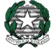                         Ministero dell'IstruzioneCENTRO PROVINCIALE ISTRUZIONE ADULTIC.F. 96071620189 - CODICE MECCANOGRAFICO: PVMM113005        c/o Scuola primaria “Gabelli” - Via Ponte Vecchio n. 59 - 27100 Pavia - Tel. 0382/529855 e mail:         PVMM113005@ISTRUZIONE.IT – PVMM113005@PEC.ISTRUZIONE.IT         OFFERTA FORMATIVA PERCORSO ANNUALE DESTINATARI:Studenti e studentesse italianiStudenti e studentesse stranieri con competenza linguistica accertata di livello A2.OBIETTIVI:Conseguimento del diploma conclusivo del primo ciclo di istruzione.ACCESSO: Superamento di un test di lingua italiana di livello A2 (studenti stranieri) e dei test di ingresso di matematica e di lingua inglese per l’assegnazione di eventuali crediti.PERCORSI PROPOSTI: Percorso pomeridiano: da 12 a 15 ore settimanali.Percorso serale: da 12 a 15 ore settimanali.Percorso mattutino (solo in presenza di un numero sufficiente di iscritti e compatibilmente con le esigenze e la logistica delle sedi): da 12 a 15 ore settimanali.MONTE ORE COMPLESSIVO: 400 oreINSEGNAMENTI: (secondo il quadro orario previsto dal D.p.r. 263/2012)Asse dei linguaggi: 198 ore (132 lingua italiana-66 di lingua inglese)  Asse storico-sociale: 66 oreAsse matematico: 66 oreAsse scientifico-tecnologico: 66 ore     OFFERTA FORMATIVA PERCORSO BIENNALECorso propedeutico per l’accesso al percorso di Primo livelloDESTINATARI:Studenti e studentesse con competenza linguistica accertata inferiore all’A2 (a seguito di test iniziale).OBIETTIVI:Asse dei linguaggi: conseguimento del livello A2 di competenza linguistica (lingua italiana).   In aggiunta: Nozioni di base di lingua straniera (inglese).Asse matematico-tecnologico: il linguaggio della matematica e della tecnologia, la geometria utile.Asse storico-sociale: nozioni di basePERCORSO DEL 1 ANNO:Percorso pomeridianoPercorso seralePercorso mattutino (solo in presenza di un numero sufficiente di iscritti e compatibilmente con la logistica delle sedi): ore settimanali da 12 a 15  MONTE ORE COMPLESSIVO: completamento di una annualità e di un ulteriore periodo semestrale o annuale, secondo il patto formativo individuale. INSEGNAMENTI:Asse dei linguaggi: lingua italiana- lingua inglese: ore settimanali da definirsi in relazione alla disponibilità oraria residuale dei docentiAsse matematico: ore settimanali da definirsi in relazione alla disponibilità oraria residuale dei docentiAsse scientifico-tecnologico: ore settimanali da definirsi in relazione alla disponibilità oraria residuale dei docentiAsse storico-sociale: ore settimanali da definirsi in relazione alla disponibilità oraria residuale dei docenti. PERCORSO BIENNALE   1 anno: raggiungimento delle competenze linguistiche di lingua italiana-livello A2    2 anno: completamento del patto formativo 